Publicado en España el 23/07/2014 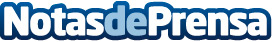 El cómodo placer de los libros narrados: audiolibrosSiempre hay formas diferentes de disfrutar cosas ya conocidas, hoy te proponemos una forma de convertir parte de tus actividades cotidianas en momentos de lectura, de forma que tus paseos, prácticas deportivas o el caminar hasta tu trabajo se conviertan en un rato de lo más ameno gracias a la forma más fácil, cómoda y útil de leer:  los audiolibros o libros narrados.Datos de contacto:Canal para profesionales contacto@audioteka.esAtención al cliente y nuevos clientes - hola@audioteka.comNota de prensa publicada en: https://www.notasdeprensa.es/el-comodo-placer-de-los-libros-narrados Categorias: Internacional Literatura Entretenimiento Ocio para niños http://www.notasdeprensa.es